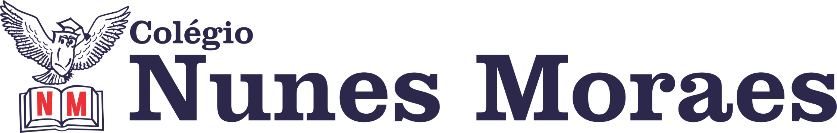 AGENDA DIÁRIA 3º ANO, 24 DE FEVEREIRO1ª AULA:  PORTUGUÊS Práticas de Produção Textual: Capítulo 3.      Págs.: 12 a 14.Objetos de conhecimento: Panfleto.Aprendizagens essenciais: Produzir texto publicitário destinado ao público infantil, em formato escrito e oral, observando os recursos próprios do gênero.Atividades propostas: Práticas de Produção Textual p.12 a 14; versão final do panfleto2ª AULA : HISTÓRIADIFERENTES TIPO DE MORADIAS PÁG: 41 a 43OBJETO DO CONHECIMENTO: Muitos tipos de moradiasAPRENDIZAGENS ESSENCIAIS: Compreender aspectos relacionados a condições  sociais e culturais  págs.: 41 e 42. Para relembrar3ª AULA: PORTUGUÊSAtividades Suplementares: Capítulo 3.   Páginas: 20 a 23.Objetos de conhecimento: Separação de sílabas.Aprendizagens essenciais: Ler e escrever corretamente palavras com sílabas CV, V, CVC, CCV, VC, VV, CVV, identificando que existem vogais em todas as sílabas.Atividades propostas: Atividades Suplementares p.22 e 23, questões 5 a 8- Separação silábica.Atividade para casa: Atividades suplementares p.21 a 22, questões 1 a 4.4ª AULA : GEOGRAFIACapítulo 3: As pessoas transformam a paisagem.      Páginas: 106 e 107.Objetos de conhecimento: As pessoas transformam a paisagem.Aprendizagens essenciais: Reconhecer a ação das pessoas na transformação da paisagem.Atividades propostas: Diferentes formas de transformar a paisagem p.106; Agora é com você p.107.Bons estudos e uma ótima quinta-feira!